 FUTURE PROBLEM SOLVING PROGRAM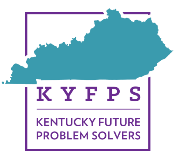 KENTUCKY SCENARIO WRITING COVER SHEETFor Official Use OnlyNumber of Words (exact count must not exceed 1500): ____________________________All scenarios must be submitted in English for evaluation.The 1500 word count may be based on the English translation or the original language; it is the student’s choice.  If a word count is based on the original language then a copy of the scenario in the original language must be submitted as well as the English translation.Submit original as an electronic copy of scenario in Microsoft Word or .txt format (PDF is not acceptable) by December January 15, 2023 to:bdarnell@kaac.comAuthorTitleTopicDivisionSummaryCoach’s Name Coach’s E-mailSchoolSchool Telephone School Address